MOÇÃO Nº 92/2019MOÇÃO DE APLAUSOBRUNO DELGADO – PMB, CLAUDIO OLIVEIRA – PL, PROFESSORA SILVANA – PTB, PROFESSORA MARISA – PTB, DAMIANI NA TV - PSC e vereadores abaixo assinados, vereadores com assento nesta Casa, de acordo com os artigos 136 e 137 do Regimento Interno, requerem à Mesa, ouvido o Soberano Plenário, que seja concedida Moção de Aplauso à Marcio Lopes e à ONG Cirinho Sorrindo idealizadores do 1º Pedal Cirinho Sorrindo, realizado no dia 19 de agosto Dia Nacional do Ciclista.JUSTIFICATIVASO dia nacional do Ciclista é de suma importância para promover o uso da bicicleta, um meio de transporte sustentável e viável. É preciso lembrar que não apenas os esportistas, mas também muitos trabalhadores usam a bicicleta e precisam trafegar com segurança e respeito. O objetivo deste dia é promover a educação e paz no trânsito. Além disso, incentivar o uso da bicicleta como meio de transporte por todo o país.Diante disso o Senhor Marcio Lopes e a ONG Cirinho Sorrindo idealizaram o 1º Pedal Cirinho Sorrindo que reuniu mais de 200 ciclistas que participaram do evento em prol as famílias de pacientes em tratamento contra o câncer. Toda renda arrecadada foi revertida em alimentos que foram doadas a famílias em tratamento oncológico e que estão cadastradas na ONG.Acreditamos que essa homenagem é o reconhecimento de todo um conjunto de obras que pessoas e instituições vêm realizando em prol de nosso município.Câmara Municipal de Sorriso, Estado de Mato Grosso, em 29 de agosto de 2019.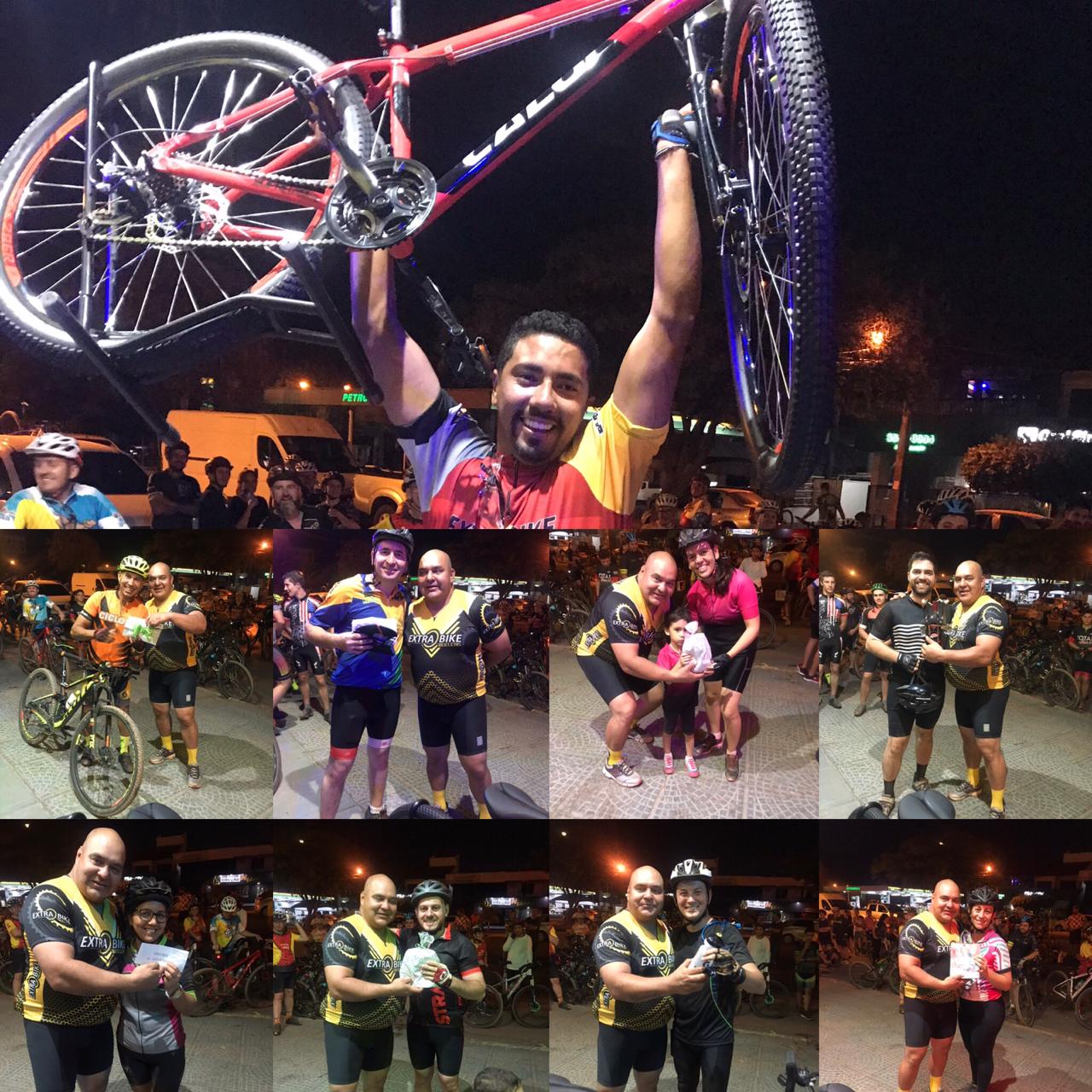 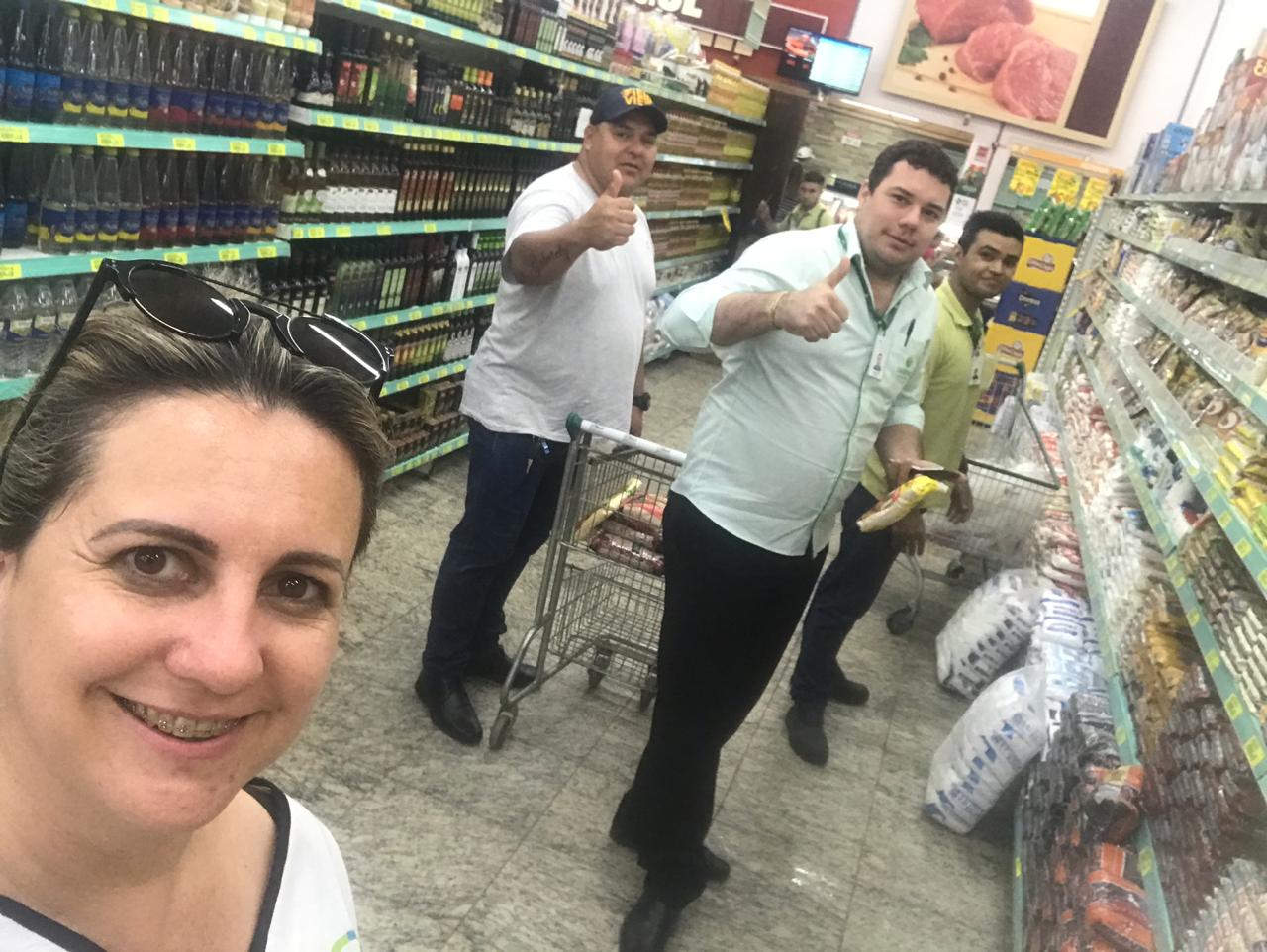 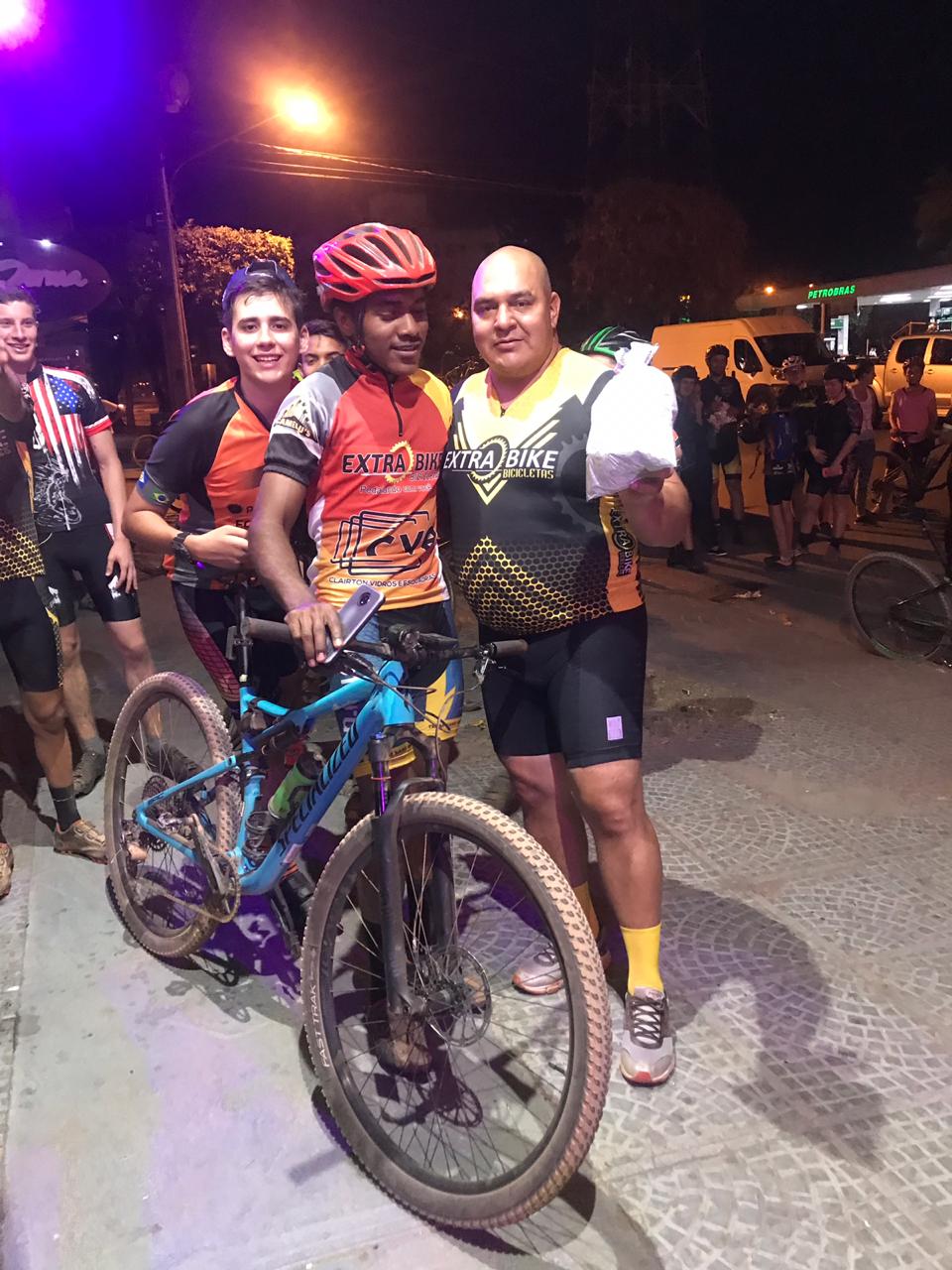 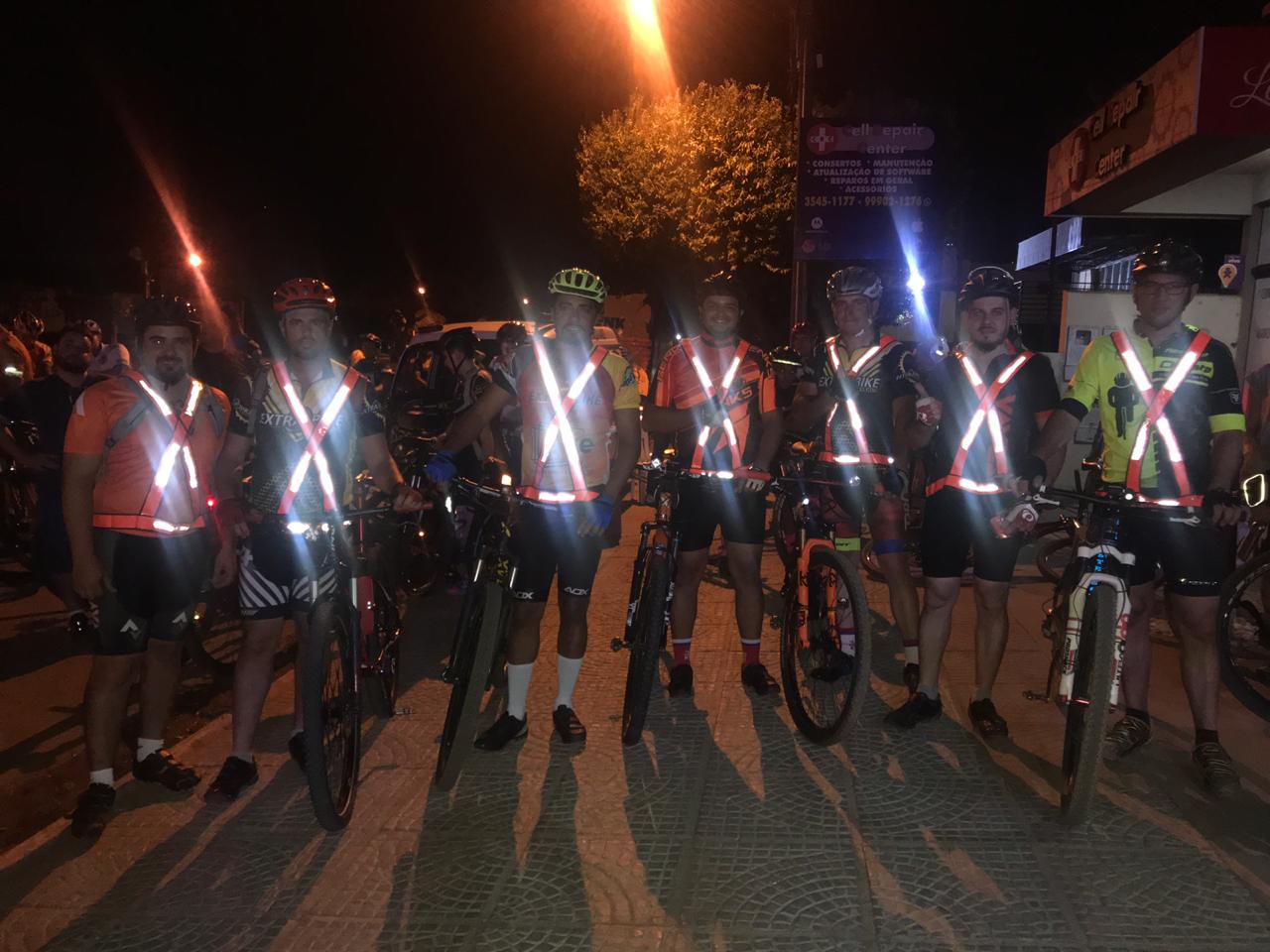 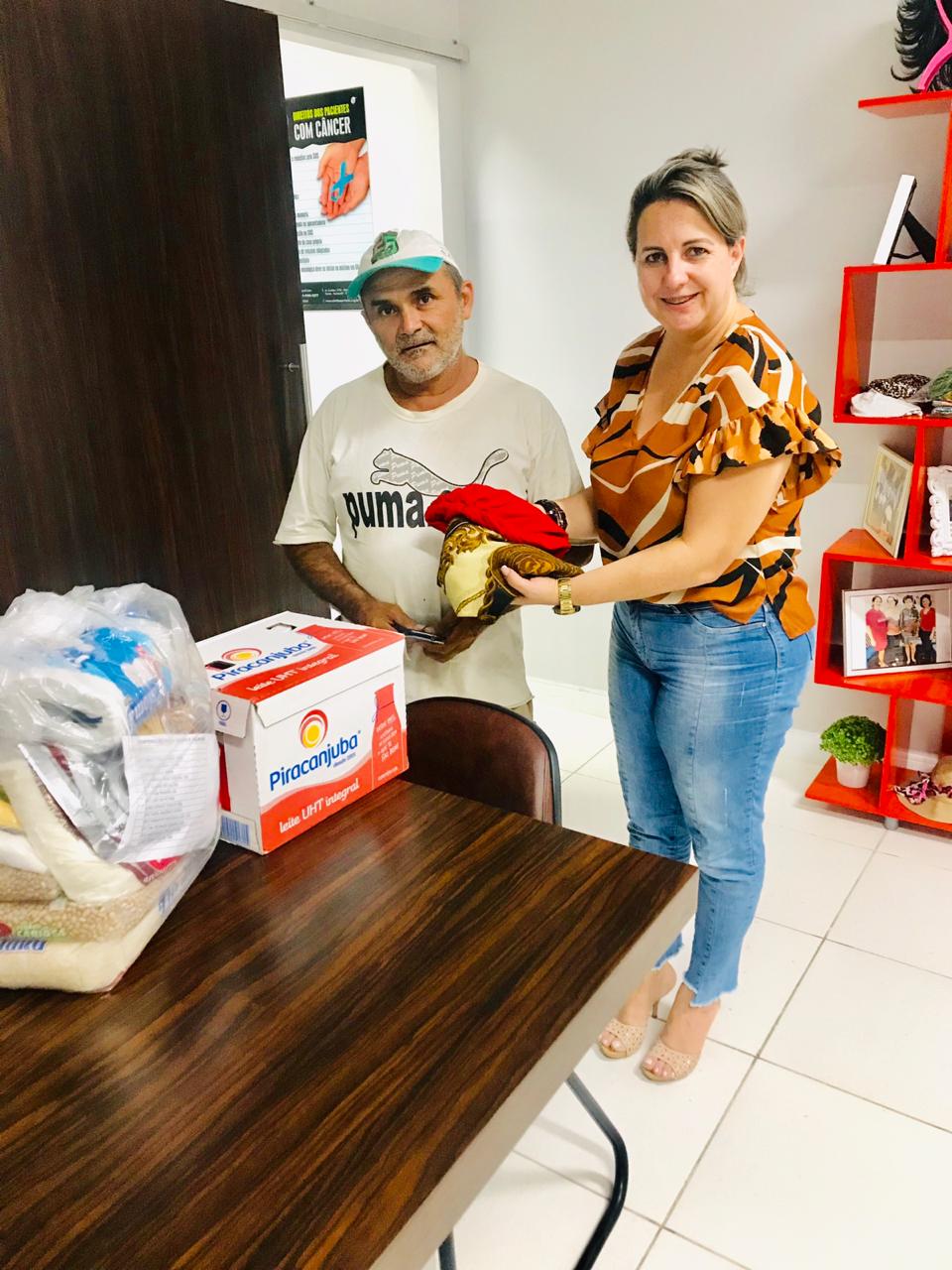 BRUNO DELGADOVereador PMBCLAUDIO OLIVEIRAVereador PLPROFESSORA SILVANAVereadora PTBPROFª. MARISAVereadora PTBDAMIANI NA TVVereador PSCMAURICIO GOMESVereador PSBFÁBIO GAVASSOVereador PSB